名字: __________________________ 號碼: ______ 日期:___________________數學功課 (Math): _________________________Lesson 21: 我會說華語 (I Can Speak Chinese) Character Quiz – Friday, April 8Please review the following characters with your child. There are two lists: characters for writing AND characters for reading.  WRITING: They will be assessed on writing the… high frequency characters (HFC) 2. HFC’s stroke orders 3. HFC phrases  STROKE ORDER: The numbers on the following characters indicate the sequence and the start of each stroke. Students start each stroke at a number and do NOT lift their pencil until they reach the arrowhead).  Please open the digital version of this document (included in the weekly newsletter or msaprilwu.weebly.com under “Curriculum”) to click on each individual character for an audio reading, stroke order animation (very important!), definitions, etc.  READING/VOCABULARY: 1. Fill-in-the-blank questions. They do NOT need to know how to write these characters.High Frequency Characters and Phrases**Characters in parentheses are extra credit** Reading/Vocabulary文written language說to speak點dot, a little bit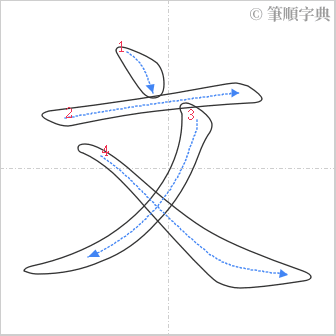 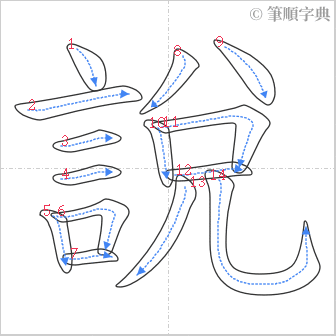 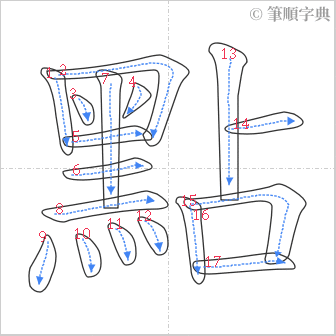 (英)文English (written)說華(語)to speak Chinese一點點a little bit讀書說話寫字日文法語朋友西班牙to studyto talk/speakto write charactersJapanese (written)French (spoken)friendSpain